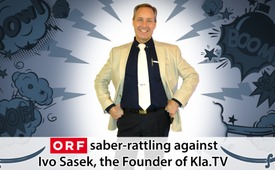 ORF (Austrian TV) saber-rattling against Ivo Sasek, the Founder of Kla.TV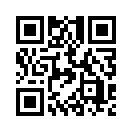 And already the next media-battle came up against Ivo Sasek, the founder of KlaTV. The latest saber-rattling comes from the Austrian TV, ORF 2.  Sasek completely dismantles them with the strikes shown here. For ORF is targeting the OCG (Organic Christ Generation), the main support of Kla.TV.To Nora Zoglauer from ORF 2 
I am Ivo Sasek, about whom the ORF, as you write, would like to report in a balanced and objective way. With this letter I once again give the ORF a good opportunity to do so. Maybe you’ll do a better job &quot;Am Schauplatz&quot; of November 8th, 2018, than your ORF colleague Stefan Kobalt, who already interviewed me extensively in March 2007. In order to avoid falsified reporting, I then cordially asked Kobalt for timely access to his compilation for the program &quot;Orientierung.&quot; But he resolutely refused this with the words: &quot;Trust me.&quot; The result was slanderous, a frontal attack in conjunction with the so-called sect-experts Georg Otto Schmid and Hugo Stamm against my first monumental feature film &quot;Heroes Die Differently&quot; - which has led to my ejection from every cinema, every shop, every festival, etc. Any clarification submitted by me ended up as love’s labor’s lost in our folder-pallet of &quot;refused counter-statements&quot;. I mention this in advance to immediately rectify the first sentence of your letter, where you write that the OCG is viewed critically by cult experts TODAY. Not just &quot;TODAY&quot;, dear Ms. Zoglauer, but especially since that discriminating ORF 2 broadcast. And just like 11 years ago, ORF is contacting me and the OCG at the same time as the like-minded Swiss television station “Schweizer Fernsehen”. But now, let's get to the first of your eight questions:
ORF asks:
1. In a speech you compare Adolf Hitler with Jesus and the apostles. Literally you say, &quot;And if that was one who comes immediately after Jesus Christ?&quot; (...) &quot;And if that is one with the rank of an apostle?&quot; What exactly do you mean?
Ivo Sasek’s reply: 
I meant it exactly the way as the context of my speech has made it easy to understand. Why do you exclude this context in your question, even though you know it and wanted to report in a balanced and objective way? Are the ORF fans only to get a censored version on purpose? The uncensored context to this question has already answered your question clearly and explicitly. And you know that. After all, I preached about the tragedy that we always just chatter after each other, instead of checking things for ourselves, thinking things through. The media-believing people are the most typical example of this tragedy in general. Just as the mass media always just chatter after each other, even the media-minded people chatter everything, too lazy to think, accepting both praise and blame unchecked. I used the example of Hitler and Jesus to shame all those who, by mere hearsay alone, form and propagate the most damning judgments. 

ANDERE MÄNNERSTIMME:
“Just check it. Who has checked it before? - I can barely see a hand. You see? So, check it out.&quot; 

The context also includes the fact that I was publicly branded as a reincarnation of Hitler as a result of the many media slanderings. That means nothing less than that I am either like Hitler or Hitler was like me. It is therefore worthwhile to get to know me personally. The provocative example that I deliberately chose in Hitler's book “My struggle” therefore served as a piece of evidence. 

&quot;And I tell you, I've learned to examine everything.&quot; 

Take the test yourself: Among the 100,000 harsh critics of this book, you will at the most find one who actually read it himself. The other 99,999 are only blind and therefore stupid chatterers. Only this totally immature and unfair mentality was the subject of my sermon. Even Jesus Christ was crucified and murdered by a rabid mob, because they had simply taken over certain demagogic slogans unchecked. All in all, my example emphasized nothing more than the need to never parrot any judgments until you've checked, read, or met things yourself, preferably first-hand. 


The ORF asks:
1.  By whom, in your opinion, have the &quot;Protocols of the Elders of Zion&quot; been written, quoted by you on several occasions?

Ivo Sasek’s answer: 
The context of my speeches has already clearly and explicitly answered this question, too. Why do you still ask this question apart from this context anyway? For the sake of your viewers, I repeat it in a nutshell: The Protocols of the Elders of Zion were, in my view, written by people who, I quote: &quot;... who claim to be Jews though they are not, but are liars&quot;. With these words, Jesus Christ prophetically warned of an emerging sham-Jewish Satanist sect. You can read it in the Bible - Revelations 3:9. The authors of the Protocols abuse the Jewry as their protective shield or as their hostage. This with the specific intention to immediately denounce everyone as an anti-Semite or racist, to make them vulnerable and pursuable, who at best discover, address or approach their satanic agenda. 


ORF continues asking:
3. During a speech, you presented the belief that these protocols are being “implemented”, this being in your opinion a matter of fact that does not need to be discussed. What grounds do you have for this belief of yours?

Answer by Ivo Sasek: 
My belief is based on the numerous facts that we have presented extensively in thousands of our Kla.TV-broadcasts and have solidified with sources. In my opinion, you media workers play a main role in the realization of this agenda. The lie starts right at your highly praised media diversity, which is a mere deception of the people. Our entire so-called media diversity can be verifiably traced back to three agencies, all three of which follow the same goals. In the Protocols of the Elders of Zion, those who desire to rule the world, who take pride in their absolute media dominion by the way, develop their agenda on how they will attain world supremacy. What they need is total chaos in order to create a new world order out of that chaos. Global economic crises, wars, civil wars and the destabilization of nations belong to their main repertoire, as well as delivering the nations into a fight against the laws of nature. What also dominates is nihilism, meaning the plan to disintegrate every known order, whether it’s a human or Godly one. Even the purposefully manipulated fight of the people against inflexible laws of nature is popular. “Today I am a man, tomorrow a woman,” courtesy of gender ideology. The authors of the Protocols see everything strategically in service to their domination of peoples, i.e. everything revolves around globalization and the subjection of the world under their feet. Everything revolves around the development of their one world government, their new world order. This should come to exist by way of economic crises, civil wars, destabilization of nations (mixing up of nations) and much more. To name all of it would blow this interview out of proportion. But in my opinion the longer this goes on, the more the mainstream media specifically are being exploited for exactly such globalist goals, just as they are stated in the Protocols of the Elders of Zion. I have experienced you media workers firsthand over the course of decades as their misguided implementers.

WIEDER ANDRE MÄNNERSTIMME – aus VETOPEDIA-FILM:


The mainstream media categorically refuse their duty of publishing the other side of things. But the time of helplessness is over. Vetopedia – the free encyclopedia of counter-voices. No more waiting in vain. Media slandering exposed. This is the one place to look for corrections first-hand. Counter-statements – direct and uncensored. Now on www.vetopedia.org 








4.ORF asks: Why do you allow legally convicted Holocaust deniers lecture at your AZK conferences? What is your personal conviction concerning the Holocaust?

Answer by Ivo Sasek: 
Why do you suddenly use plural, when in fact you can only be speaking of Sylvia Stolz? May I remind you that Ms. Stolz was thrown into prison for three and a half years because she, as the defendant of a Holocaust revisionist, did not want to let the court place on her a ban on speaking, supplying proof, or defending. She served her sentence and may in no way be further afflicted for her past. Whoever has served a sentence may not be further discredited for his previous life. This even goes for thieves and murderers, in the case that they have served their sentence. It is a disgraceful offence to further prey on such people with a smear campaign and ruin any new chance they get right off the bat. I definitely did not invite a Holocaust denier to the 8th AZK, but an excluded lawyer, who was allowed to speak on her suppressed life story as a counter statement with the topic of “Ban on Speaking, Proving, and Defending.” It was only after the fact that legally cleverly construed allegations were made leading to a repeated sentence of 18 months in prison against Sylvia Stolz – as well as a charge against my person for aiding and abetting holocaust denial. By the way: Since you wish to report objectively and well-balanced. Surely you have heard that I was legally acquitted concerning this case on August 18, 2018, from the 1st authority. Your colleague Hugo Stamm, who is working with you on this broadcast, was there personally. So why haven’t you reported anything on that in the past few months? That would be a really objective and well-balanced media report, especially considering the past six long years of media smearing! Because publicly announcing my guilt without a court decision was a media crime, one that cost me potential millions in annual income as a film producer and book author. Why are you stirring up this inciting topic again instead? You see… this is what we are talking about. What I personally think about the Holocaust is totally unimportant, because I was not living yet at the time and I could at best form an opinion from hearsay… I also do not speak of this anywhere. But merely asking a question along this line turns interested people into criminals. So please would you also refrain from asking such questions, for I cannot detect anything in it but your best shot at a word-offence – dpa already tried to catch me in word with the same question.









5.ORF asks: Do you believe in an “imminent” apocalypse? 

Ivo Sasek’s answer: If you mean the worldwide downfall of the mass media in their present form as well as the downfall of secret societies, world domination sects, finance oligarchs and so on, then yes. I am also convinced that the current refugee wave with its more than 100 million refugees, the mixing of the nations with all the wars, terror attacks, epidemics and catastrophes is a new strategy of warfare, that basically a kind of World War III has been going on for quite some time that could turn into a hot war anytime due to the ongoing media agitation. Nevertheless, I have been preaching for decades about the dawn of the new world here and now. I firmly believe that our world is on the threshold of a new age that is very much worth living. Yet I think that this is something that will have to be born out of many of the aforementioned tremors. 
6.ORF asks: People that have left your community describe OCG as authoritarian and repressive according to the typical pattern of sects. What do you respond as the founder and leader of OCG?

Ivo Sasek’s answer:
Interesting that you media professionals only copy each other when it is about such evil accusations. I have answered this question in detail more than once, only during the last months – among others to the dpa. Why not copy my actually submitted answers for once? So here again, just for you, Ms. Zoglauer, is the link to approximately 150 spontaneous eye-witnesses. Some of them have been part of the OCG for decades and report the exact opposite.  Furthermore, I can offer you several hundreds more of those eye-witnesses but should you have done even mediocre research, you would have come across those already. At this point be truly honest to yourself! You don’t want this from the outset because you are supposed to focus on dropouts who are to question my entire being and work including the OCG. This is your order from above, plain and simple. Consider at this point that there are dropouts on any levels of human effort that suddenly badmouth everything they previously perceived as good – starting with more than 50 % divorces, all the way to dropouts from all kinds of clubs, religions, circles and so on – there are even dropouts from the circles of your quality media – but of the kind who have solid evidence for their claims. For example, Eva Herman, Ken Jebsen, Gerhard Wisnewski, Udo Ulfkotte, Oliver Janich and so on. They all send their regards. I have worked for 38 years without payment and have rehabilitated thousands of people from drugs, alcohol, addictions of all kind and psychiatric troubles. Moreover, I have given away far more than hundreds of thousands of my 20 books, 9 movies and much more– I have never asked for donations, published any payment slips or passed around a basket. My success is internationally known, but you media professionals have not breathed a word about it – you only seek evil that harms me and the OCG in any way. You routinely do the same with countless people, nations' leaders for example Col. Muammar al-Gaddafi. The warmongers stirred up hatred against him through the media until he was murdered brutally in cold blood. Only afterwards did it come to light that this allegedly so dreadful dictator had ensured that schools, education, medical care and so on were in his country free of charge. Furthermore, farmers and newly-weds were given free land and high grants and through the oil profits, many social services were handed out for free. He took care of his people better than a nursing mother takes care of her child. 

The mainstream media categorically refuse their duty of publishing the other side of things. But the time of helplessness is over. Vetopedia – the free encyclopedia of counter-voices. No more waiting in vain. Media slandering exposed. This is the one place to look for corrections first-hand. Counter-statements – direct and uncensored. Now on www.vetopedia.org 














ORF asks: 7. OCG dropouts report of massive attempts at intimidation and threats they were confronted with after they had left. What do you say to this?

Answer by Ivo Sasek: 
If we try to make drug-addicts, alcoholics etc. aware of the consequences that follow if you break up a therapy prematurely, they may subjectively feel that this is an attempt at intimidation or even a threat – objectively, however, we at the most tried to protect our dropouts from themselves and from inevitable laws of nature, yo-yo-effects and the like. The same principle also applies to all other levels of human problems that we have dealt with as an international family assistance. Remember that ten thousands of people have already profited from us. 
Furthermore: Why should we threaten any participants that we served free-of-charge and out of love? Didn’t you know that everyone who leaves us breaks our heart on the emotional level, yet at the same time grants us a gift of huge relief on the natural and spiritual level?
Why should we try to hold someone back or even threaten anyone? And with what really? Aren’t you again implying such terrorist indicators into us with such questions? Your colleagues like to utilize anonymous people at this point whose face they blur out, whose voice they distort by several octaves to create the most horrifying and scary atmosphere possible against myself and the OCG. What evil determination this is!











The last question of ORF 8.: Two of your sons left the OCG two years ago. One writes: “At that time I left the movement of my parents due to unbridgeable ideological and political differences – for many like “a bolt from the blue”. What do you say to this?


Answer of Ivo Sasek: 
We taught our children all their lives that they should go their own way, act according to their own conviction, choose their own careers. This is what our two eldest sons did two years ago. They were already more than 30 years old and had spent decades in the ministry with us. The one you mentioned wants to become a lawyer in order to improve the world by the way of a judicial fight for justice. The slow, oftentimes steep and thorny way of the OCG became too burdensome for him. By thorny I mean, among other things, the constant persecutions by the mass media. Moreover, with every year he witnessed more and more broken people coming to us and at last wasn’t able to believe anymore that we would be able to reach any higher goals in the accountable community of destiny to these people and by faith – our opinions and ways separated at this point. While he is longing for a more political way and a way of human strength and intelligence, I, including the OCG, declare lasting accountability to the weakest members of society. Jesus said that God would preferably glorify and show himself mightily through the miserable and weak ones. Our second-born son instead wants to achieve a more professional media work than we are doing and is currently pursuing an education of this kind. This is his good right. He already learned two vocations before. Concerning the political differences, the first one didn’t see the problems in the world as bleak as his parents. My wife and I however have been serving at the foremost front of drug-, alcohol, psychiatrically suffering and international family ministry for 38 years. And this under constant persecution by the mass media. Thus, we have already received countless blows before our sons could even think. We can therefore understand that it is easier to walk in the lee. But our constant teachers were the bitter experiences with merciless enemies of humankind. We’ve experienced how the world really works. Furthermore, I have no idea what else to answer. If my answers are not enough for you, they would have to be answered by our firstborn. 



I have hereby timely chosen your offer of a written statement until Monday November 5, 2018. Today is Wednesday, October 31, 2018. I'm curious if you are an honorable person and will keep your word to report due to my statements in a balanced and objective way. Remember that you always reap what you sow, and truth always wins last. 
Best regards, Ivo Sasek


PS: I sent you all my answers to Mr. Zeiher of the dpa - firstly, that you see how consistent your questions are, which is not possible without targeted management, and secondly, that you can never say that you have no clear information, clarifications in the form of my counter-voice. You hereby have knowledge of all these things.


PS 2: Since you report on the OCG and have not even asked me what exactly is meant by OCG, here's the explanation, as I have formulated to Mr. Zeiher, dpa:from isSources:www.sasek.tv/gegendarstellungThis may interest you as well:#IvoSasek-en - www.kla.tv/IvoSasek-enKla.TV – The other news ... free – independent – uncensored ...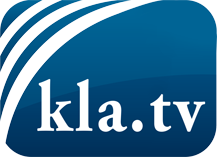 what the media should not keep silent about ...Little heard – by the people, for the people! ...regular News at www.kla.tv/enStay tuned – it’s worth it!Free subscription to our e-mail newsletter here: www.kla.tv/abo-enSecurity advice:Unfortunately countervoices are being censored and suppressed more and more. As long as we don't report according to the ideology and interests of the corporate media, we are constantly at risk, that pretexts will be found to shut down or harm Kla.TV.So join an internet-independent network today! Click here: www.kla.tv/vernetzung&lang=enLicence:    Creative Commons License with Attribution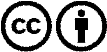 Spreading and reproducing is endorsed if Kla.TV if reference is made to source. No content may be presented out of context.
The use by state-funded institutions is prohibited without written permission from Kla.TV. Infraction will be legally prosecuted.